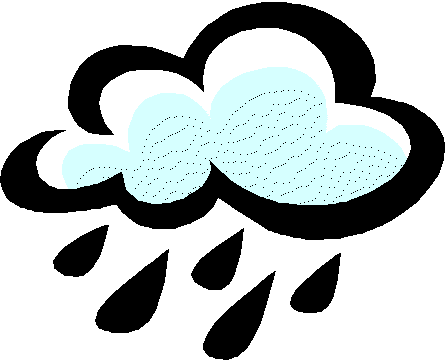 Bangor Area Storm Water Group MeetingThursday, March 10, 20169:00 am – 11:00 amLocation: Rangely Hall, Eastern Maine Community College, Bangor, MaineReminder: Please come early or stay late to network; No formal coffee break this meetingAGENDA9:00 am 	Welcome and Round Robin Introductions 			Review of Meeting Ground Rules9:05 am	Education and Outreach Input Session		**Critical Input from MS4s**	9:30 am 	Promising MS4 Practices Session: Stream Clean-upSharing Planning, Recruitment and Implementation Tips	9:50 am	Regional Planning for Stream Clean-up Donations (financial and in-kind)10:00 am	Bangor Garden Show PlanningBooth, display, volunteers, messaging, handouts, rain barrel raffle10:20 am	Organizational BusinessApproval of January and February BASWG Meeting MinutesBASWG Representation at MEWEA Stormwater CommitteeNext meeting agenda (Permit planning and Grease Trap Outreach)10:30 am	BASWG Grant WritingUpdate on April grant opportunitiesFunding priorities Proposal review committee11:00 am	BASWG Meeting Adjourns 